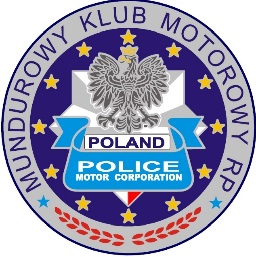 REGULAMIN ZAWODÓWMiędzynarodowe Mistrzostwa Służb i Klubów Mundurowych UNIFORM BOWLING 2019IMPREZA JEST ORGANIZOWANA POD HONOROWYM PATRONATEM: MARSZAŁKA WOJEWÓDZTWA KUJAWSKO-POMORSKIEGOKOMENDANTA WOJEWÓDZKIEGO POLICJI W BYDGOSZCZYPREZYDENTA MUNDUROWEGO KLUBU MOTOROWEGO RPPARTNER GŁÓWNY WOJEWÓDZTWO KUJAWSKO – POMORSKIEORGANIZATOR:Mundurowy Klub Motorowy Rzeczypospolitej PolskiejRegion Grudziądz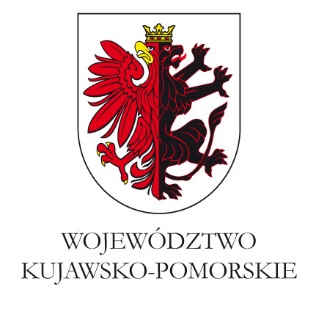 RegulaminCEL ZAWODÓWCelem zawodów jest:Integracja środowiska mundurowego,Wymiana doświadczeń oraz sportowa rywalizacja,Promocja i popularyzacja bowlingu wśród pracowników służb mundurowych, członków Federacji Stowarzyszeń Służb Mundurowych, Regionów MKMRP, członków IPMC.W trakcie współzawodnictwa wyłoniony będzie najlepszy zespół oraz najlepszy zawodnik.ORGANIZATOR ZAWODÓWGłównym organizatorem zawodów jest Mundurowy Klub Motorowy Rzeczpospolitej Polskiej- Region Grudziądz, mieszczący się pod adresem: 86-300 Grudziądz ul. Marii Curie-Skłodowskiej 5-7.Współorganizatorem imprezy Klub Sportowy „STAL” Grudziądz mieszczący się przy ul. Sportowców 3 w Grudziądzu.Partnerem Zawodów jest Urząd Marszałkowski Województwa Kujawsko-PomorskiegoZagadnienia organizacyjne i techniczne realizowane są przez koordynatorów zawodów: Zenona Różyckiego 		kom. 783-940-061 	e-mail: kontakt@zenonrozycki.plRyszarda Mariańskiego 		kom. 784-946-885 	e-mail: r.marjanski@interia.plTERMIN I MIEJSCE ZAWODÓWZawody Uniform Bowling 2018 zostaną rozegrane w dn. 12.10.2019 r. na profesjonalnej kręgielni w Hotelu RAD przy ul. Chełmińskiej 144 w Grudziądzu. Uroczyste otwarcie zawodów nastąpi dnia 12.10.2019o godzinie 9.00.Mapa dojazdowa i dane teleadresowe obiektu znajduje się na stronie: www.hotelrad.plUCZESTNICTWO W zawodach uczestniczyć mogą zespoły reprezentujące:Członków Federacji Stowarzyszeń Służb Mundurowych:- Związek Żołnierzy Wojska Polskiego,- Stowarzyszenie Emerytów i Rencistów Policyjnych,- Stowarzyszenie Generałów Policji Rzeczpospolitej Polskiej,- Krajowy Związek Emerytów i Rencistów Służby Więziennej- Związek Emerytów i Rencistów Pożarnictwa Rzeczpospolitej Polskiej,- Stowarzyszenie Komendantów Policji,- Związek Emerytów i Rencistów Straży Granicznej,- Związek byłych Funkcjonariuszy Ochrony Państwa,- Mundurowy Klub Motorowy Rzeczpospolitej Polskiej.Komendę Główną Policji,Komendy Wojewódzkie Policji,Komendy Miejskie i Powiatowe Policji,Szkoły Policji,International Police Motor Corporation (IPMC),Police Motor Corporation Poland (PMCP),IPA Sekcja Polska,Regiony MKMRP,Straże Miejskie i Gminne,Inne służby mundurowe.W skład drużyny wchodzi :2 zawodników lub 2 zawodników i jeden zawodnik rezerwowy. Każda drużyna musi posiadać wyznaczonego kierownika drużyny spośród zawodników z drużyny.ROZGRYWKI ORAZ PUNKTACJARozgrywki odbywają się na 8 torach z automatycznie naliczaną punktacją. Każda drużyna rozegra dwie pełne rundy punktowane składające się z dziesięciu kolejek rzutowych. Wynik z dwóch rund punktowanych decydować będzie o miejscu w klasyfikacji końcowej.Czas trwania zawodów jest ograniczony i jeśli warunki pozwolą może zostać rozegrana runda dodatkowaDo punktacji końcowej liczą się dwie najlepsze rundy punktowane danego zespołuZawodnik rezerwowy może zmienić innego zawodnika w zespole dowolną ilość razy i zastępować go w poszczególnych rzutach. KLASYFIKACJAUniform Bowling 2019 rozgrywane będą w:kategorii drużynowej- decyduje suma punktów drużyny w dwóch najlepszych rundachW przypadku równego wyniku pomiędzy dwiema drużynami o miejscu w klasyfikacji decydować będzie wynik drugiej (słabszej) rundy punktowanej. Gdyby i ten wynik okazał się równy, o miejscu w klasyfikacjidecydować będzie wynik najlepszej rundy punktowanej dla najlepszego zawodnika w drużynie.kategorii indywidualnej- miejsca wyłonione w ramach rozgrywek drużynowych: najlepsi mężczyźni (miejsca 1-3) oraz najlepsze kobiety (miejsca 1-3). Decyduje suma punktów najlepszej rundy punktowanej.Organizator zastrzega sobie możliwość przyznawania dodatkowych nagród 
w innych kategoriach i klasyfikacjach. NAGRODYNajlepsze drużyny miejsc 1-8 otrzymują puchary oraz dyplomy.Najlepsi zawodnicy z miejsc 1-3 zarówno w kategorii mężczyzn jak i kobiet otrzymują medale oraz dyplomy.Przewiduje się nagrody rzeczowe dla najlepszych drużyn oraz zawodników 
w ramach środków pozyskanych od sponsorów.Przewiduje się dodatkowe losowanie nagród spośród wszystkich uczestników Uniform Bowling 2018 w ramach środków pozyskanych od sponsorów (warunek obecność na losowaniu).ZGŁOSZENIAZgłoszenia do udziału w zawodach należy składać do dnia 30.09.2019 roku na karcie zgłoszenia stanowiącej załącznik nr 1. Po tym terminie zgłoszenia przyjmowane będą warunkowo.Zgłoszenia należy przesyłać na adres e-mail: kontakt@zenonrozycki.pl, lub pocztą na adres Głównego Organizatora wymienionego w punkcie 2 regulaminu.Każde zgłoszenie prosimy potwierdzić również telefonicznie koordynatorowi zawodów.Istnieje możliwość wystawienia więcej niż jednej drużyny.WPISOWE ORAZ OPŁATYWpisowe za udział w zawodach od każdego zawodnika w drużynie(Maincompetition – fee per person) wynosi 50 zł (12 EUR). W cenę wpisowego wliczona jest kawa, herbata oraz poczęstunek w trakcie zawodów;Opłata za nocleg(Accomodation by night) w Hotelu STAL oraz w Hotelu RAD według cennika hotelowego:NOCLEG dla 1 osoby w HOTELU „ STAL” – ze śniadaniemPOKÓJ 1 – osobowy typu standard 	…… złPOKÓJ 2 – osobowy  typu standard 	…… złPOKÓJ 3 – osobowy  typu standard	……. złNOCLEG dla 1 osoby w „RAD” HOTEL – ze śniadaniem- ekonomiczny				……. zł- biznesowy 				…….. zł- apartament				…….. złOpłata za kolację biesiadną za osobę (Gala dinner per person) wynosi …… zł (….. EUR)Wpisowe oraz opłaty należy wpłacić jednorazowo zgodnie z kartą zgłoszenia do dnia 30.09.2019 r.na konto KS Stal Grudziądz:Bank BGŻ 86 2030 0045 1110 0000 0389 4950IBAN: PL86 2030 0045 1110 0000 0389 4950; BIC: PPABPLPKlub bezpośrednio u organizatora określonego w pkt 2, w tym samym terminie.POSTANOWIENIA KOŃCOWEW turnieju nie mogą brać udziału osoby posiadające licencję zawodniczą.Wszelkie wnioski i ewentualne protesty należy składać ustnie bądź pisemnie do sędziego głównego w trakcie trwania zawodów. Wszelkie zgłoszenia złożone po zakończeniu zawodów nie będą miały możliwości rozpatrzenia.Każda  drużyna zobowiązana jest wypełnić kartę rejestracyjną uczestnika Uniform Bowling 2019.O kwestiach spornych rozstrzygać będzie organizator Uniform Bowling 2019.Zgłoszenie chęci uczestnictwa w zawodach oznacza akceptację regulaminu Uniform Bowling 2019 oraz Regulaminu Kręgielni. Organizator Uniform Bowling 2019 zastrzega sobie prawo do możliwości zmian w niniejszym regulaminie oraz dokonywania jego interpretacji, choć takowych nie przewiduje.